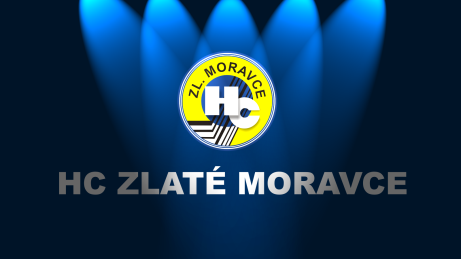 PrihláškaDo Moraveckej Mestskej Hokejovej Ligy na sezónu 2012/2013.Názov družstva:	                                                                     Obec:			                                                                     Vedúci družstva:	                                                                     Tel. kontakt:	                                                                     Email:		Organizátor:Hokejový klub HC Zlaté Moravce
Zimný štadión
Továrenská 1
953 01 Zlaté MoravcePrihlášku je nutné zaslať na adresu hczm@hczm.sk od 07.00hod ráno 24.11.2012 do 17.00hod 30.11.2012. Prihlášky zaslané pred týmto termínom, alebo po tomto termíne nebudú akceptované.